Herlington Pre-school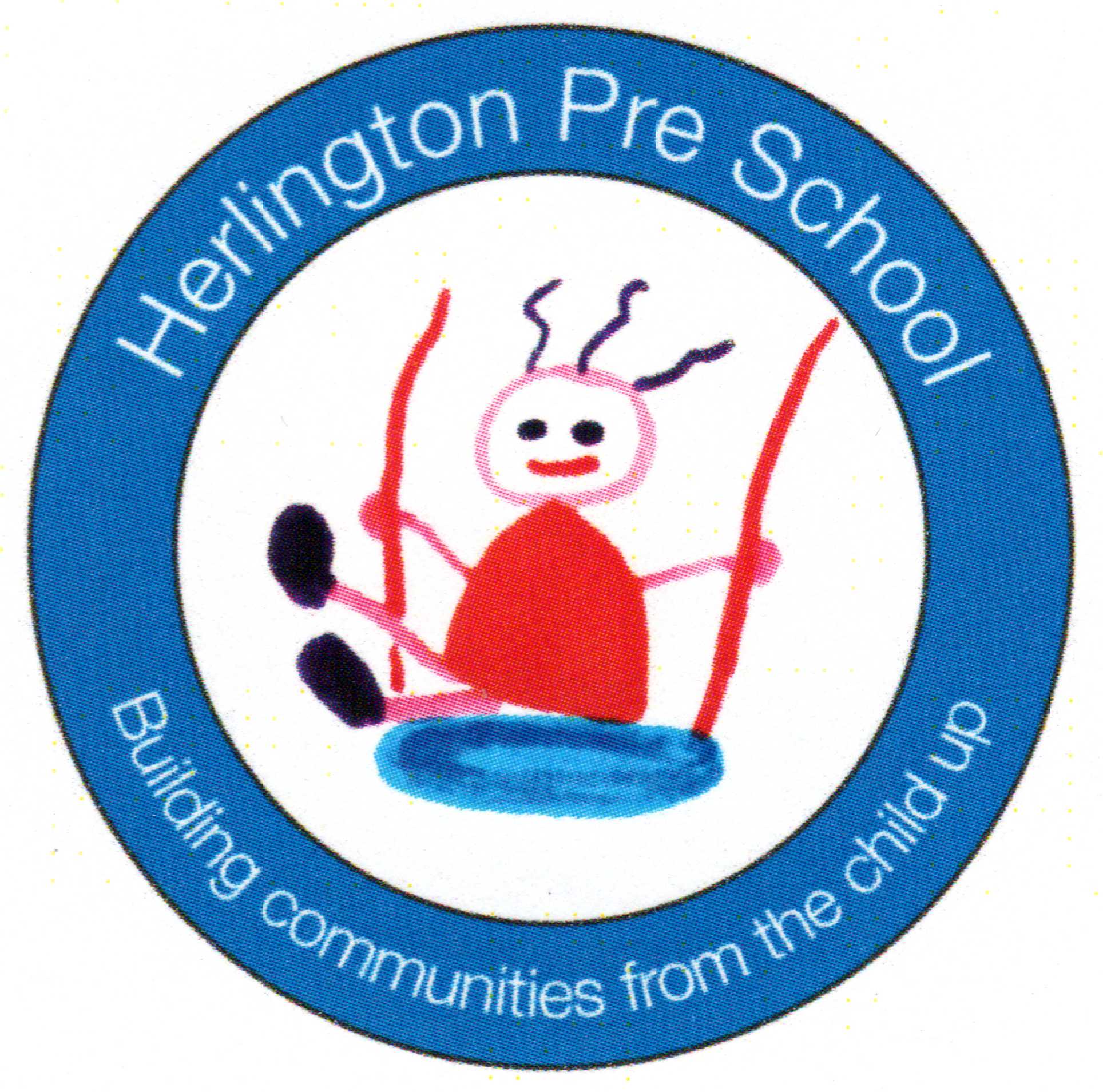 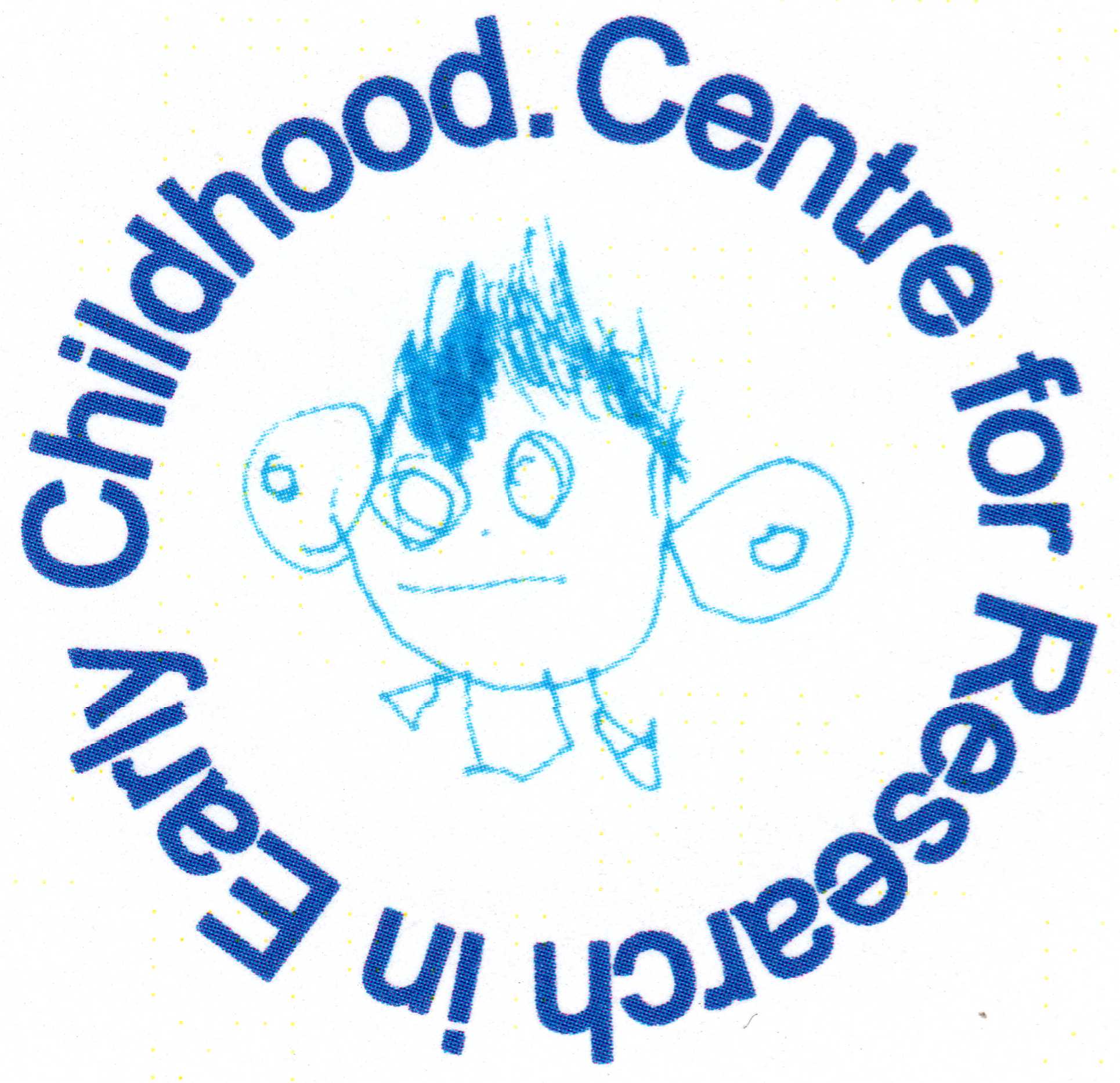 Herlington Community CentreOrton MalbornePeterboroughPE2 5PWTelephone: 01733 390115Charity No: 1036950barb.herlingtonpreschool@gmail.comEmotional Health & Well-being PolicyWell-beingWell-being is a particular state or feeling that can be recognized by satisfaction, enjoyment & pleasure. The person is relaxed and expresses inner rest, feels the energy flow and radiates vitality, is open to the surroundings, accessible and flexible.Professor Ferre LaeversWhy is well-being important?Well-being relates to our basic needs as human beings. These arePhysical needs (need to eat, drink, move & sleep)The need for affection, warmth & tenderness (being hugged, receiving & giving love & emotional warmth)The need for safety, clarity & continuity (knowing the rules, being able to predict what comes next, counting on others)The need for recognition & affirmation (feeling accepted & appreciated by others, being part of a group & having a sense of belonging)The need to feel capable (feeling that you are good at something, to experience success)Intellectual development and social & emotional development are strongly influenced by a child’s experiences during their pre-school years.Emotional well-being includes being happy and confident and not anxious or depressed. Social well-being allows children to make good relationships.As part of our ongoing observation, assessment & planning cycle your child’s key person will be monitoring their well-being & involvement and planning activities to support the children in this area. This will be shared with you as part of our parent consultation process. We record children's well-being & involvement as part of our focus observations. These are collated in the child's on-line learning journal. You can view this at any time and add to it if you wish.Early years practitioners should identify factors that may pose a risk to a child’s social & emotional well-being as part of the on-going assessment of their development. This could includeA child being withdrawnA child being unresponsiveChildren showing signs of a behavioural problemDelayed speech or poor communication & language skillsPractitioners understand children’s emotional health needs and have the time & skills to develop nurturing relationships.Benefits to children & familiesChildren who are more engaged with learningParents who are more engaged with the nursery and more in tune with their child’s learning & developmentHigh morale within the settingGood relationships developed between staff, parents & children.The good emotional health of the childrenThis policy was adopted byHerlington Preschool